.HIP SWAYS FORWARD/BACK, SIDE ROCK RIGHT, SYNCOPATED VINE WITH ¼ TURNWALKS FORWARD, LEFT LOCK BACK, ROCK BACK, STEP PIVOT ½ TURN LEFTSHUFFLE FORWARD WITH ½ TURN LEFT, ROCK BACK, SHUFFLE FORWARD WITH ½ TURN RIGHT, ROCK BACKSYNCOPATED HEEL SWITCHES, STEP DRAG FORWARD, RIGHT KICK STEP BACK BALL CHANGE, KICK RIGHT FORWARD, STEP OUT/OUTREPEATRESTARTFor "One Heart" by Celine Dion only: walls 3 and 7 (both facing side @ 9:00) and wall 10 (facing back @ 6:00) after counts 23-24 rock back on right, recover on left, start againTAGFor "One Heart" by Celine Dion only: at the end of wall 9 (facing side @ 3:00 wall): hold for four counts with arms out to side, palms facing down to the groundGRAND FINISHFor "One Heart" by Celine Dion only: at the end of the song facing the front, dance counts 25&26&27, on count 27 arms out to the side.For Keith Urban, finish with counts 31&32 facing the frontOne Heart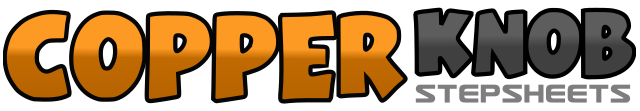 .......Count:32Wall:4Level:Intermediate.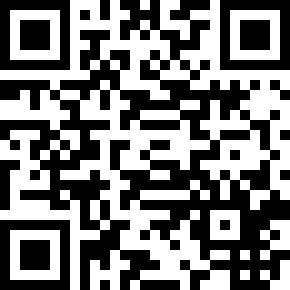 Choreographer:Vivienne Scott (CAN)Vivienne Scott (CAN)Vivienne Scott (CAN)Vivienne Scott (CAN)Vivienne Scott (CAN).Music:One Heart - Céline DionOne Heart - Céline DionOne Heart - Céline DionOne Heart - Céline DionOne Heart - Céline Dion........1-2Step right forward to right side swaying hips to right, step left forward to left side swaying hips to left3-4Step right back to right side swaying hips to right, step left back to left side swaying hips to left5-6Rock right to right side, recover on left7&8Step right behind left, step left to left side with ¼ turn left, step forward right9-10Walk forward left, right11&12Step left back, lock right in front of left, step left back13-14Rock right back, recover on left15-16Step forward right, pivot ½ turn left17&18Step forward right, close left beside right, step forward right with ½ turn left19-20Rock left back, recover on right21&22Step forward left, close right beside left, step forward left with ½ turn right23-24Rock right back, recover on left25&Touch right heel forward, step right beside left26&Touch left heel forward, step left beside right27-28Step forward right, step drag left beside right29&30Kick right foot forward, step touch back on ball of right foot, step down on left (weight on left, right still back)31&32Kick right foot forward, step out on right, step out on left (feet slightly apart)